Romanov Alexandr SergeevichExperience:Documents and further information:All documents are up to date. Good English. Mixed crew  experience.Position applied for: Junior OfficerAdditional position applied for: 3rd OfficerDate of birth: 21.06.1985 (age: 32)Citizenship: UkraineResidence permit in Ukraine: YesCountry of residence: UkraineCity of residence: OdessaPermanent address: Zabolotnogo st. 57, fl. 4Contact Tel. No: +38 (068) 261-09-33E-Mail: zulwalker@gmail.comSkype: zulwalker@gmail.comU.S. visa: Yes. Expiration date 30.10.2018E.U. visa: NoUkrainian biometric international passport: Not specifiedDate available from: 17.07.2017English knowledge: GoodMinimum salary: 1500 $ per monthPositionFrom / ToVessel nameVessel typeDWTMEBHPFlagShipownerCrewingSteward10.06.2015-28.11.2015Island PrincessPassenger Ship92822-BermudaPrincess CruisesPrincess CruisesSteward29.09.2014-08.04.2015Sapphire PrincessPassenger Ship115875-BermudaPrincess CruisesPrincess CruisesSteward24.11.2013-23.05.2014Royal PrincessPassenger Ship142714-BermudaPrincess CruisesPrincess CruisesOrdinary Seaman03.04.2012-04.11.2012VenusPassenger Ship1671018000MaltaEast Mediterranean CruisesSP Managment GroupOrdinary Seaman27.09.2010-29.03.2011NENA JBulk Carrier27207B&W10580PanamaMinerva Fidelety S.A.Corason Del Mar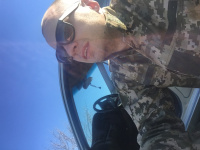 